Word Problem Solving Strategy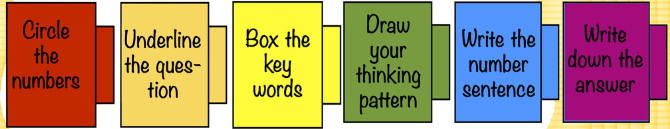 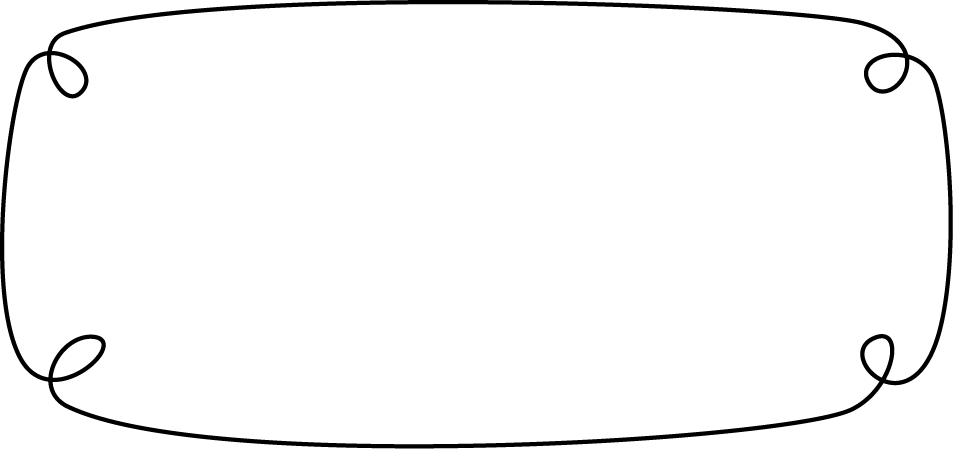 1. Jack had 19 balls.  Jill had 38 balls. What’s the total number of balls Jack and Jill had?                                                   +                           =            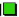 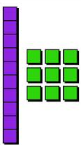 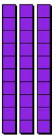 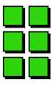 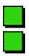 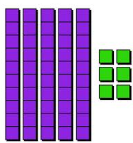                                             Jack	  		Jill                                        19+38=57         Jack and Jill had 57 balls in total. (Or the total number of balls Jack and Jill had is 57.)